			GET INVOLVED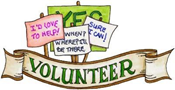          Let’s, make a difference…..together!Please fill out the contact information and the Committee for the event you wish to be on. return the form to the school by September 14th.		Contact Information:Name:Phone#:Email:Cell Phone: Child(s) Name:Teacher/Grade:Below is a list of DiPietro PTO’s Event Committees. Please check all committees you are interested in serving on. Committee members will work together to plan, communicate and execute the events. Each committee will have at least 1 PTO member, who will act as the liaison between the PTO Board and Principal.  NOTE: Once committees are formed, chair positions may be appointed. If more than 1 person is interesting in being a “chair”, you can choose to co-chair or names will be selected from a “hat-drawing”. Other Volunteer opportunities (do not require planning):Volunteers must have a completed (CORI) on file, before volunteering. You may obtain CORI form at the school office. A valid Photo ID is required at the time CORI application is submitted.A CORI is valid for 3 years in the Bellingham School District.A school CORI is separate from CORI’s submitted for Sports, Scouts or any odipther local activities.Fingerprinting (required anytime volunteers will be with students without staff members and/or parents, i.e. chaperoning field trips and school lunch/recess duties)Information on fingerprinting can be found on the District Website or by using this link: You only need to be fingerprinted once for the Bellingham, MA School Districthttp://www.bellinghamk12.org/pages/Bellingham_Public_Schools/Information/Fingerprinting ***Calendar dates are subject to change. Please be sure to regularly look for PTO notifications the following ways: PTO Website: https://dipietroelementarypto.weebly.com Facebook Group: DiPietro Elementary PTO, Bellingham, MAWe will be using an app called “REMIND” as an additional notification for those that don’t use Facebook. Please join the “DIPIETRO PTO NOTIFICATIONS” class and receive notifications through email or text. NO PAPER NOTICES FOR EVENTS  WILL BE SENT HOME WITH YOUR CHILD(REN) THIS YEAR. Event DateEvent CommitteeVolunteer ✔October 18th 6:30pm-8:00pmFall BallFall Ball is a FREE fun night with DJ Mike,  yummy fall treats & bake goods, photo ops, playing games and more. We would love your help planning and executing the event!December 11th(During School Hours)Teacher Holiday LuncheonThe holiday luncheon is to say “Thank You” to the teachers. We will need a committee to set up the teachers lounge with food & simple decorations, replenish food as needed, and clean up once completed. There will need to be someone to direct parent volunteers covering lunch/recess to the appropriate locations.December 17th– 21st (During Library time)Holiday ShopHoliday Shop is an event to let your children enjoy the feeling of giving this year. The upcoming Holiday Shop invites your children to have a fun filled time of shopping for family and friends. Children will have the opportunity to shop during their schedule library time. We will need help setting up, helping chilren shop, cashiers, and taking down the event.March TBDSquare 1 Art FundraiserSquare 1 Art is a fundraiser that takes student’s art work and turns them into beautiful keepsakes. We will need help collected and organizing the order forms. Sorting and distributing the orders when they come in and hanging the school tiles on the walls in the hallways as the schoolApril 26th 6:30pm-8:00pmFamily Fun NightFamily Fun Night is an annual fundraiser fill with refreshments, great Raffle Prizes, DJ, Game Room and Arts and Crafts.Help us plan, collect items for our raffles baskets with our classroom donations and from local businesses and execute the eventMay 7th(During School Hours)Teacher Appreciation LuncheonThe holiday luncheon is to say “Thank You” to the teachers. We will need a committee to set up the teachers lounge with food & simple decorations, replenish food as needed, and clean up once completed. There will need to be someone to direct parent volunteers covering lunch/recess to the appropriate locations.Activity DateActivityVolunteer ✔September 28th 6:30pm-8:00pmIce Cream SocialThe ice cream social is our first fundraiser of the school year. We will need donations of “toppings”,  volunteers to be “scoopers”, and volunteers to help wih selling raffle tickets.October 18th 6:30pm - 8:00pmFall Ball The Fall Ball will be taking place of the Winter Ball this year. We will need volunteers to help with games, crafts, and manning the treats table. We also ask for food donations for this event.October 29th - November 2ndWinter Gear DriveWe collect Winter items for the St. Blaise church in town. We will need help bagging and delivering all the donations.December 11thCoverage for Teacher Recess/Lunch During teacher appreciation luncheons, we like to provide lunch/recess coverage so the teachers have an opportunity to relax, enjoy their meal and socialize.December 17th - 21stHoliday ShopHoliday Shop provides children an opportunity to shop during their schedule library time. We will need volunteers to help the children shop.JanuaryBoosterthon Glow RunBoosterthon Glow Run is our biggest Fundraiser at DiPietro. Kids earn pledges toward laps completed, they receive prizing all the way! We will need help executing this fundraiser.February 1st“Soup”er Bowl Canned Soup DrivePTO and Food Service host a “Soup”er Bowl can soup drive for the school food pantry. We will need volunteers to help hand out beads and collect soup cans as the students enter the school. We will also need help to remove box top labels, count the number of cans received and display them on the stage during lunch hours. May 7thCoverage for Teacher Recess/Lunch During teacher appreciation luncheons, we like to provide lunch/recess coverage so the teachers have an opportunity to relax, enjoy their meal and socialize.